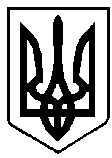 УКРАЇНАВИКОНАВЧИЙ КОМІТЕТ вараської МІСЬКОЇ РАДИРІВНЕНСЬКОЇ ОБЛАСТІМайдан Незалежності 1, м.Вараш, 34400,  тел. /факс (03636) 2-45-19e-mail: rada@varash.rv.gov.ua  Код ЄДРПОУ 03315879П Р О Т О К О Л   № 10засідання  виконавчого  комітету 							      Від 22 серпня 2018 року							Засідання розпочалося о 14.15 год.							Засідання закінчилося  о 16.50 год.	 					                Мала зала засіданьПрисутні  на  засіданні члени виконкому:1. Шумра І.В. – тзп міського голови, вела засідання2. Бірук Б.І.3. Зосимчук А.П.4. Зубрецька Н.О.5. Когут О.С.6. Коцюбинський О.В.7. Мушик С.В.8. Назарчук Л.М.9. Решетицький С.А.Відсутні:   1. Коровкін В.О.2. Семенюк І.С.Взяли участь у засіданні:О. Базелюк          -  начальник відділу організаційної роботи  та                                        загальних питань виконавчого комітетуА. Горайчук	- заступник начальника управління освіти виконавчого комітетуА. Ільїна              - начальник служби у справах дітей виконавчого комітетуІ. Качинська	- головний спеціаліст з мобілізаційної роботи		  	виконавчого комітетуН. Ковальчук	- головний спеціаліст з обліку житла виконавчого комітетуН. Колесінська	- головний спеціаліст управління містобудування, архітектури та капітального будівництва виконавчого комітетуР. Коцюбайло	- начальник відділу «Центр надання адміністративних	   		послуг» виконавчого комітетуР. Ляскун		- заступник начальника відділу економіки виконавчого 				комітетуІ.Савченко	- начальник відділу майна комунальної власності  міста виконавчого комітетуТ. Сич		- начальник управління праці та соціального захисту 				населення виконавчого комітетуПрисутні на засіданні:Н. Кедич		- в.о. начальника управління містобудування,	 архітектури 			та капітального будівництва виконавчого комітетуЮ. Крищук		- кореспондент ТРК «Енергоатом»Т. Лазарчук	- начальник юридичного відділу виконавчого комітетуМ. Нємченко	- т.в.о. військового комісара Варашського міського		  	військового комісаріатуВ. Тацюк		- начальник фінансового управління виконавчого комітету Керівники навчальних закладів містаГромадяни міста, за заявами яких розглядались проекти рішень виконавчого комітету з питань соціально-правового захисту прав дітейПОРЯДОК ДЕННИЙ:	1. Про роботу зі зверненнями громадян у виконавчому комітеті Вараської міської ради за І півріччя 2018 року	(№138 від  04.07.2018).	2. Про забезпечення заходів мобілізаційної підготовки та проведення мобілізації на території міста Вараш (№136 від 04.07.2018).	3. Про готовність закладів освіти міста до нового 2018/2019 навчального року (№164 від 17.08.2019).	4. Про організацію обліку дітей шкільного віку та учнів у місті Вараші (№127 від 05.06.2018).	5. Про затвердження мережі закладів дошкільної, загальної середньої та позашкільної освіти міста на 2018/2019 навчальний рік(№151 від 06.08.2018).	6. Про затвердження лімітів споживання теплової і електричної енергії, води бюджетними установами, що фінансуються із міського бюджету на 2018 рік (№154 від 13.08.2018).	7. Про проведення конкурсу щодо визначення виконавця надання послуг з вивезення побутових відходів у м.Вараш по мікрорайонах  Перемоги, Ювілейний, вул.Т.Боровця, Промислова зона, Паркова зона, гаражна зона, приватному сектору 	(№157 від 14.08.2018).	8. Про утворення комісії щодо розгляду заяв окремих категорій громадян про виплату грошової компенсації за належні для отримання жилі приміщення  (№108 від 23.05.2018).	9. Про внесення змін в рішення виконавчого комітету від 03.03.2016 №33 «Про створення опікунської ради з питань забезпечення прав та інтересів повнолітніх осіб, які потребують опіки та піклування та затвердження положення про неї»	 (№152 від 08.08.2018).	10. Про внесення змін до рішення виконавчого комітету від 03.03.2016 №54 «Про утворення комісії з питань захисту прав дитини при виконавчому комітеті Вараської міської ради та затвердження положення про неї»	(№145 від 20.07.2018).	11. Про анулювання адреси двоповерхового двоквартирного житлового будинку у зв’язку з поділом та присвоєння адреси зблокованим двоповерховим житловим будинкам з господарськими будівлями, що утворився шляхом поділу двоповерхового житлового будинку по вул.Поліська,5 у м.Вараш (№139 від 05.08.2018).	12. Про прийняття приватизованої квартири №77 в будинку № 33/1 по мікрорайону Будівельників до комунальної власності (№120 від 04.06.2018).	13. Про заселення звільнених квартир (№124 від 04.06.2018).	14. Про взяття на квартоблік громадян міста (№141 від 19.07.2018).	15. Про перереєстрацію кімнат, як кімнат гуртожитку для проживання сімей	(№142 від 19.07.2018).	16. Про прийняття приватизованої квартири №4 в будинку № 24/3 по мікрорайону Будівельників до комунальної власності (№143 від 19.07.2018).	17. Про надання житлових приміщень	(№144 від 19.07.2018).	18. Про надання дозволу громадянам Глинюку І.П., Глинюк Л.П. на вчинення правочину (№140 від 12.07.2018).	19. Про надання дозволу громадянам Стецюку С.В., Стецюк О.В. на вчинення правочину (№146 від 20.07.2018).	20. Про надання дозволу громадянам Чеху В.Л., Чех Н.А. на вчинення правочину (№147 від 30.07.2018).	21. Про надання дозволу громадянам Чеху В.Л., Чех Н.А. на вчинення правочину (№148 від 30.07.2018).	22. Про надання дозволу громадянам Замковому С.Є., Горбатовій О.В. на вчинення правочину (№150 від 03.08.2018).	23. Про надання дозволу громадянину Назарову І.О. на вчинення правочину (№153 від 09.08.2018).	24. Про зміну статусу дитини, позбавленої батьківського піклування на статус дитини-сироти Пелешку В.А. (№155 від 13.08.2018).	25. Про затвердження висновку щодо доцільності усиновлення та відповідність його інтересам дитини Мошкової Т.Ю. (№156 від 13.08.2018).	26. Про розв’язання спору між батьками щодо зміни прізвища неповнолітньої дитини Ляшика В.М. (№158 від 15.08.2018).	27. Про затвердження висновку щодо недоцільності позбавлення батьківських прав громадянина Карповича І.А. (№160 від 17.08.2018).	28. Про затвердження висновку щодо цільового витрачання аліментів громадянкою Карпович І.Ф. на утримання малолітніх дітей Карпович Д.І., Карпович Є.І. (№161 від 17.08.2018).	29. Про затвердження висновку щодо можливості позбавлення батьківських прав громадянки Луць О.М. (№162 від 17.08.2018).	30. Про визначення місця проживання малолітньої дитини Ярошик М.І. (№163 від 17.08.2018).Голосували за основу: за – 9; проти – 0; утримались – 0.	І.Шумра, тзп міського голови, запропонувала зняти з порядку денного питання «Про надання дозволу громадянину Назарову І.О. на вчинення правочину».Голосували за пропозицію: за – 9; проти – 0; утримались – 0.ВИРІШИЛИ: зняти питання з порядку денного.І.Шумра, тзп міського голови, запропонувала внести до порядку денного додатково питання:	1. Про надання дозволу громадянам Шуфричу В.В., Шуфрич Л.В. на вчинення правочину (№165 від 21.08.2018).Голосували за пропозицію: за – 9; проти – 0; утримались – 0.	2. Про надання дозволу громадянам Басіку В.М., Басік Н.С. на вчинення правочину (№166 від 21.08.2018).Голосували за пропозицію: за – 9; проти – 0; утримались – 0.	3. Про надання дозволу громадянам Ярощуку М.В., Ярощук Н.Б. на вчинення правочину (№167 від 21.08.2018).Голосували за пропозицію: за – 9; проти – 0; утримались – 0.	4. Про надання дозволу громадянам Ціпкайлу А.В., Ціпкайло Н.О. на вчинення правочину (№168 від 21.08.2018).Голосували за пропозицію: за – 9; проти – 0; утримались – 0.ВИРІШИЛИ: внести додатково питання до порядку денного.Голосували за порядок денний в цілому: за–9; проти–0; утримались–0.	ВИСТУПИЛИ:	Назарчук Л.М., член виконавчого комітету, який підняв питання добудови об’єктів соціальної інфраструктури міста (школа №60, дитяча поліклініка, колектор та ін.), які перебувають на балансі ВП РАЕС.	Шумра І.В., тзп міського голови, запропонувала доручити відділу організаційної роботи та загальних питань (О.Базелюк) організувати нараду з вищезазначеного питання із залученням відповідних спеціалістів та представників.Голосували за пропозицію: за – 9; проти – 0; утримались – 0.ВИРІШИЛИ: підтримати протокольне доручення.СЛУХАЛИ: 1. Про роботу зі зверненнями громадян у виконавчому комітеті Вараської міської ради за І півріччя 2018 рокуДоповідала: Р. Коцюбайло, начальник відділу «Центр надання 					   адміністративних послуг» виконавчого комітетуГолосували: за – 9; проти – 0; утримались – 0.ВИРІШИЛИ: рішення №128  додається.СЛУХАЛИ: 2. Про забезпечення заходів мобілізаційної підготовки та проведення мобілізації на території міста ВарашДоповідала: І. Качинська, головний спеціаліст з мобілізаційної роботи		  виконавчого комітетуГолосували за основу: за – 9; проти – 0; утримались – 0.ВИСТУПИЛА: І. Шумра, яка запропонувала по тексту рішення та додатків назву «Варашський відділ поліції» замінити на «Вараський відділ поліції» у всіх відмінках.Голосували за пропозицію: за – 9; проти – 0; утримались – 0.Голосували за рішення в цілому: за – 9; проти – 0; утримались – 0;ВИРІШИЛИ: рішення №129  додається.СЛУХАЛИ: 3. Про готовність закладів освіти міста до нового 2018/2019 навчального рокуДоповідав: А. Горайчук, заступник начальника управління освіти виконавчого комітетуВИСТУПИЛИ: І.Шумра, О.Когут, Л.НазарчукГолосували: за – 8; проти – 0; утримались – 1.ВИРІШИЛИ: рішення № 130 додається.СЛУХАЛИ: 4. Про організацію обліку дітей шкільного віку та учнів у місті ВарашіДоповідав: А. Горайчук, заступник начальника управління освіти виконавчого комітетуГолосували: за – 9; проти – 0; утримались – 0.ВИРІШИЛИ: рішення №131  додається.СЛУХАЛИ: 5. Про затвердження мережі закладів дошкільної, загальної середньої та позашкільної освіти міста на 2018/2019 навчальний рікДоповідав: А. Горайчук, заступник начальника управління освіти виконавчого комітетуВИСТУПИЛИ: Н. Зубрецька, А.Зосимчук, Б.Бірук, О.Когут, Л.НазарчукГолосували: за – 9; проти – 0; утримались – 0.ВИРІШИЛИ: рішення №132  додається.СЛУХАЛИ: 6. Про затвердження лімітів споживання теплової і електричної енергії, води бюджетними установами, що фінансуються із міського бюджету на 2018 рікДоповідала: Р. Ляскун, заступник начальника відділу економіки виконавчого 		комітетуВИСТУПИЛИ: Н.Зубрецька, С.Мушик, С.РешетицькийГолосували: за – 9; проти – 0; утримались – 0.ВИРІШИЛИ: рішення №133  додається.СЛУХАЛИ: 7. Про проведення конкурсу щодо визначення виконавця надання послуг з вивезення побутових відходів у м.Вараш по мікрорайонах Перемоги, Ювілейний, вул.Т.Боровця, Промислова зона, Паркова зона, гаражна зона, приватному секторуДоповідала: І.Савченко	, начальник відділу майна комунальної власності  міста виконавчого комітетуВИСТУПИЛИ: І. Шумра, Л. НазарчукГолосували за основу: за – 9; проти – 0; утримались – 0.	Савченко І.І., запропонувала  в додатку 1 до рішення, в пунктах 3, 14 таблиці, дату «14 вересня 2018 року» замінити на «24 вересня 2018 року»; в пункті 13 таблиці дату «12 вересня 2018 року» замінити на «21 вересня 2018 року».Голосували за пропозицію: за – 9; проти – 0; утримались – 0.Голосували за рішення в цілому: за – 9; проти – 0; утримались – 0.ВИРІШИЛИ: рішення №134  додається.	Тзп міського голови І.Шумра, за результатами обговорення, запропонувала доручити відділу організаційної роботи та загальних питань (О.Базелюк) підготувати нараду щодо організації роботи з роздільного збору сміття на території міста, функціонування полігону для захоронення ТПВГолосували за пропозицію: за–9; проти–0; утримались–0. ВИРІШИЛИ: підтримати протокольне доручення.СЛУХАЛИ: 8. Про утворення комісії щодо розгляду заяв окремих категорій громадян про виплату грошової компенсації за належні для отримання жилі приміщенняДоповідала: Т. Сич, начальник управління праці та соціального захисту 			населення виконавчого комітетуГолосували за основу: за – 9; проти – 0; утримались – 0.ВИСТУПИЛИ: О. Когут, Б.Бірук, Н.Ковальчук, Н. Зубрецька, В. Тацюк, І.Шумра, яка запропонувала:в додатку 1 до проекту рішення слова «Головач Наталія Віталіївна» замінити на «Антонюк Людмила Костянтинівна».Голосували за пропозицію: за–9; проти–0; утримались–0. виключити пункт 2 проекту рішення та, відповідно, пункт 3 вважати пунктом 2.Голосували за пропозицію: за–8; проти–1; утримались–0. Голосували за рішення в цілому: за – 8; проти – 1; утримались – 0.ВИРІШИЛИ: рішення №135  додається.	Тзп міського голови І.Шумра, за результатами обговорення, запропонувала доручити управлінню праці та соціального захисту населення (Т.Сич) підготувати нове Положення про комісію щодо розгляду заяв окремих категорій громадян про виплату грошової компенсації за належні для отримання жилі приміщення, врахувавши зауваження до проекту рішення виконкому від 23.05.2018 №108.Голосували за пропозицію: за–9; проти–0; утримались–0. ВИРІШИЛИ: підтримати протокольне доручення.СЛУХАЛИ: 9. Про внесення змін в рішення виконавчого комітету від 03.03.2016 №33 «Про створення опікунської ради з питань забезпечення прав та інтересів повнолітніх осіб, які потребують опіки та піклування та затвердження положення про неї»	Доповідала: Т. Сич, начальник управління праці та соціального захисту 			населення виконавчого комітетуГолосували: за – 9; проти – 0; утримались – 0.ВИРІШИЛИ: рішення №136  додається.СЛУХАЛИ: 10. Про внесення змін до рішення виконавчого комітету від 03.03.2016 №54 «Про утворення комісії з питань захисту прав дитини при виконавчому комітеті Вараської міської ради та затвердження положення про неї»Доповідала: О. Базелюк, начальник відділу організаційної роботи  та                               загальних питань виконавчого комітетуВИСТУПИЛИ: А.Ільїна, І.ШумраГолосували: за – 7; проти – 0; утримались – 2.ВИРІШИЛИ: рішення №137  додається.СЛУХАЛИ: 11. Про анулювання адреси двоповерхового двоквартирного житлового будинку у зв’язку з поділом та присвоєння адреси зблокованим двоповерховим житловим будинкам з господарськими будівлями, що утворився шляхом поділу двоповерхового житлового будинку по вул.Поліська,5 у м.ВарашДоповідала: Н. Колесінська, головний спеціаліст управління містобудування,	       архітектури та капітального будівництва виконавчого комітетуВИСТУПИЛА І.ШумраГолосували: за – 9; проти – 0; утримались – 0.ВИРІШИЛИ: рішення №138  додається.СЛУХАЛИ: 12. Про прийняття приватизованої квартири №77 в будинку № 33/1 по мікрорайону Будівельників до комунальної власностіДоповідала: Н. Ковальчук, головний спеціаліст з обліку житла виконавчого 			комітетуВИСТУПИЛА: І.ШумраГолосували: за – 9; проти – 0; утримались – 0.ВИРІШИЛИ: рішення №139  додається.СЛУХАЛИ: 13. Про заселення звільнених квартирДоповідала: Н. Ковальчук, головний спеціаліст з обліку житла виконавчого 			комітетуГолосували: за – 9; проти – 0; утримались – 0.ВИРІШИЛИ: рішення №140  додається.СЛУХАЛИ: 14. Про взяття на квартоблік громадян містаДоповідала: Н. Ковальчук, головний спеціаліст з обліку житла виконавчого 			комітетуГолосували: за – 9; проти – 0; утримались – 0.ВИРІШИЛИ: рішення №141  додається.СЛУХАЛИ: 15. Про перереєстрацію кімнат, як кімнат гуртожитку для проживання сімей	Доповідала: Н. Ковальчук, головний спеціаліст з обліку житла виконавчого 			комітетуГолосували: за – 9; проти – 0; утримались – 0.ВИРІШИЛИ: рішення №142  додається.СЛУХАЛИ: 16. Про прийняття приватизованої квартири №4 в будинку №24/3 по мікрорайону Будівельників до комунальної власностіДоповідала: Н. Ковальчук, головний спеціаліст з обліку житла виконавчого 			комітетуГолосували: за – 9; проти – 0; утримались – 0.ВИРІШИЛИ: рішення №143 додається.СЛУХАЛИ: 17. Про надання житлових приміщеньДоповідала: Н. Ковальчук, головний спеціаліст з обліку житла виконавчого 			комітетуГолосували: за – 9; проти – 0; утримались – 0.ВИРІШИЛИ: рішення №144  додається.СЛУХАЛИ: 18. Про надання дозволу громадянам Глинюку І.П., Глинюк Л.П. на вчинення правочинуДоповідала: А. Ільїна, начальник служби у справах дітей виконавчого 				комітетуГолосували: за – 9; проти – 0; утримались – 0.ВИРІШИЛИ: рішення №145  додається.СЛУХАЛИ: 19. Про надання дозволу громадянам Стецюку С.В., Стецюк О.В. на вчинення правочинуДоповідала: А. Ільїна, начальник служби у справах дітей виконавчого 				комітетуГолосували: за – 9; проти – 0; утримались – 0.ВИРІШИЛИ: рішення №146  додається.СЛУХАЛИ: 20. Про надання дозволу громадянам Чеху В.Л., Чех Н.А. на вчинення правочину Доповідала: А. Ільїна, начальник служби у справах дітей виконавчого 				комітетуГолосували: за – 9; проти – 0; утримались – 0.ВИРІШИЛИ: рішення №147  додається.СЛУХАЛИ: 21. Про надання дозволу громадянам Чеху В.Л., Чех Н.А. на вчинення правочинуДоповідала: А. Ільїна, начальник служби у справах дітей виконавчого 				комітетуГолосували за основу: за – 9; проти – 0; утримались – 0.	Ільїна А.В., запропонувала в пункті 1 рішення слова «купівлі-продажу» замінити на «дарування».Голосували за пропозицію: за – 9; проти – 0; утримались – 0.Голосували за рішення в цілому: за – 9; проти – 0; утримались – 0.ВИРІШИЛИ: рішення №148  додається.СЛУХАЛИ: 22. Про надання дозволу громадянам Замковому С.Є., Горбатовій О.В. на вчинення правочинуДоповідала: А. Ільїна, начальник служби у справах дітей виконавчого 				комітетуГолосували: за – 9; проти – 0; утримались – 0.ВИРІШИЛИ: рішення №149  додається.СЛУХАЛИ: 23. Про зміну статусу дитини, позбавленої батьківського піклування на статус дитини-сироти Пелешку В.А.Доповідала: А. Ільїна, начальник служби у справах дітей виконавчого 				комітетуГолосували: за – 9; проти – 0; утримались – 0.ВИРІШИЛИ: рішення №150  додається.СЛУХАЛИ: 24. Про затвердження висновку щодо доцільності усиновлення та відповідність його інтересам дитини Мошкової Т.Ю.Доповідала: А. Ільїна, начальник служби у справах дітей виконавчого 				комітетуГолосували: за – 9; проти – 0; утримались – 0.ВИРІШИЛИ: рішення №151  додається.СЛУХАЛИ: 25. Про розв’язання спору між батьками щодо зміни прізвища неповнолітньої дитини Ляшика В.М.Доповідала: А. Ільїна, начальник служби у справах дітей виконавчого 				комітетуГолосували: за – 9; проти – 0; утримались – 0.ВИРІШИЛИ: рішення №152  додається.СЛУХАЛИ: 26. Про затвердження висновку щодо недоцільності позбавлення батьківських прав громадянина Карповича І.А.Доповідала: А. Ільїна, начальник служби у справах дітей виконавчого 				комітетуВИСПУПИЛИ: І.Карпович (мама), Л.Назарчук, С.Решетицький, О.Когут, І.Шумра, яка запропонувала, враховуючи звернення Карповича  І.А.(батька), перенести розгляд даного питання на інше засідання виконавчого комітету.Голосували за пропозицію: за – 9; проти – 0; утримались – 0.ВИРІШИЛИ: перенести розгляд даного питання.	Тзп міського голови І.Шумра, за результатами обговорення, запропонувала доручити службі у справах дітей (А.Ільїна) підготувати проект рішення виконкому «Про затвердження висновку щодо доцільності позбавлення батьківських прав громадянина Карповича І.А.» (альтернативний) та при розгляді даних питань запросити всі сторони конфлікту.Голосували за пропозицію: за–8; проти–0; утримались–1. ВИРІШИЛИ: підтримати протокольне доручення.СЛУХАЛИ: 27. Про затвердження висновку щодо цільового витрачання аліментів громадянкою Карпович І.Ф. на утримання малолітніх дітей Карпович Д.І., Карпович Є.І.Доповідала: А. Ільїна, начальник служби у справах дітей виконавчого 				комітетуВИСТУПИЛИ: І.Карпович (мама), С.МушикГолосували: за – 9; проти – 0; утримались – 0.ВИРІШИЛИ: рішення №153  додається.	Засідання залишив член виконавчого комітету Решетицький С.А.СЛУХАЛИ: 28. Про затвердження висновку щодо можливості позбавлення батьківських прав громадянки Луць О.М.Доповідала: А. Ільїна, начальник служби у справах дітей виконавчого 				комітетуВИСТУПИЛИ: С.Мушик, Л.Назарчук, І.Шумра, яка запропонувала перенести розгляд даного проекту рішення на наступне засідання виконавчого комітету.Голосували за пропозицію: за – 8; проти – 0; утримались – 0.ВИРІШИЛИ: перенести розгляд даного проекту рішення на наступне засідання виконавчого комітету.	Тзп міського голови І.Шумра, за результатами обговорення, запропонувала доручити Вараському міському центру соціальних служб для сім’ї, дітей та молоді (С.Пашко) здійснити соціальний супровід громадянки Луць О.М., 29.06.1997 р.н., зареєстрованої за адресою: м-н Будівельників, 22/2, кв.9 м.Вараш, зокрема щодо оформлення   матеріальної допомоги, влаштування на роботу та ін.Голосували за пропозицію: за–8; проти–0; утримались–0. ВИРІШИЛИ: підтримати протокольне доручення.СЛУХАЛИ: 29. Про визначення місця проживання малолітньої дитини Ярошик М.І.Доповідала: А. Ільїна, начальник служби у справах дітей виконавчого 				комітетуВИСТУПИВ: Б.БірукГолосували: за – 8; проти – 0; утримались – 0.ВИРІШИЛИ: рішення №154  додається.СЛУХАЛИ: 30. Про надання дозволу громадянам Шуфричу В.В., Шуфрич Л.В. на вчинення правочинуДоповідала: А. Ільїна, начальник служби у справах дітей виконавчого 				комітетуГолосували: за – 8; проти – 0; утримались – 0.ВИРІШИЛИ: рішення №155  додається.СЛУХАЛИ: 31. Про надання дозволу громадянам Басіку В.М., Басік Н.С. на вчинення правочинуДоповідала: А. Ільїна, начальник служби у справах дітей виконавчого 				комітетуГолосували: за – 8; проти – 0; утримались – 0.ВИРІШИЛИ: рішення №156 додається.СЛУХАЛИ: 32. Про надання дозволу громадянам Ярощуку М.В., Ярощук Н.Б. на вчинення правочинуДоповідала: А. Ільїна, начальник служби у справах дітей виконавчого 				комітетуГолосували: за – 8; проти – 0; утримались – 0.ВИРІШИЛИ: рішення №157 додається.СЛУХАЛИ: 33. Про надання дозволу громадянам Ціпкайлу А.В., Ціпкайло Н.О на вчинення правочинуДоповідала: А. Ільїна, начальник служби у справах дітей виконавчого 				комітетуГолосували: за – 8; проти – 0; утримались – 0.ВИРІШИЛИ: рішення №158  додається.Тзп міського голови						І. Шумра